JOUEUR DE HOCKEY MYSTÈRE	Nom:__________________Additionne les deux nombres pour trouver les lettres qui formeront le nom d’un joueur de hockey provenant des livres de Rondelle.	108	425	136	66	421	94	256	83	193	60	389	246	81		272	68	457	95	345	111Matière:MathématiquesTitre:Joueur de hockey mystère - AdditionsAnnée:3e annéeObjectif:Les élèves s’amuseront à additionner des nombres afin d’épeler le nom d’un personnage des livres de Rondelle.Liens avec le curriculum:Démontrer une compréhension de l’addition de nombres dont les solutions peuvent atteindre 1 000 et la soustraction correspondante (se limitant à des numéraux à 1, 2 ou 3 chiffres) de façon concrète, imagée ou symbolique en :utilisant ses stratégies personnelles pour additionner et soustraire des nombres, avec et sans l’aide de matériel de manipulation.Matériel:Feuille d’activité « Joueur de hockey mystère »Crayon de plomb et gomme à effacerMatériel de manipulation mathématiqueActivité:Faire une leçon sur l’addition avec et sans retenue.Distribuer la feuille d’activité aux élèves.Lire les consignes aux élèves et s’assurer de la compréhension de la tâche.Les élèves complètent la feuille d’activité en résolvant les additions et en remplissant, en lettres majuscules, les espaces vides à la fin. Ils doivent épeler le nom d’un personnage des livres de Rondelle. Renforcement:Les élèves créent une feuille d’additions simple (6 à 10 questions) ayant comme mot mystère le nom d’un camarade de classe. Ils demandent ensuite à un ami de résoudre les équations et de trouver le nom de l’ami mystère.Évaluation:Observer les élèves lorsqu’ils complètent la feuille d’activité. Leur permettre d’utiliser du matériel de manipulation au besoin.Les élèves font les additions avec et sans retenue.Évaluation de la feuille d’activité : vérifier les additions et vérifier la position des lettres servant à épeler le nom.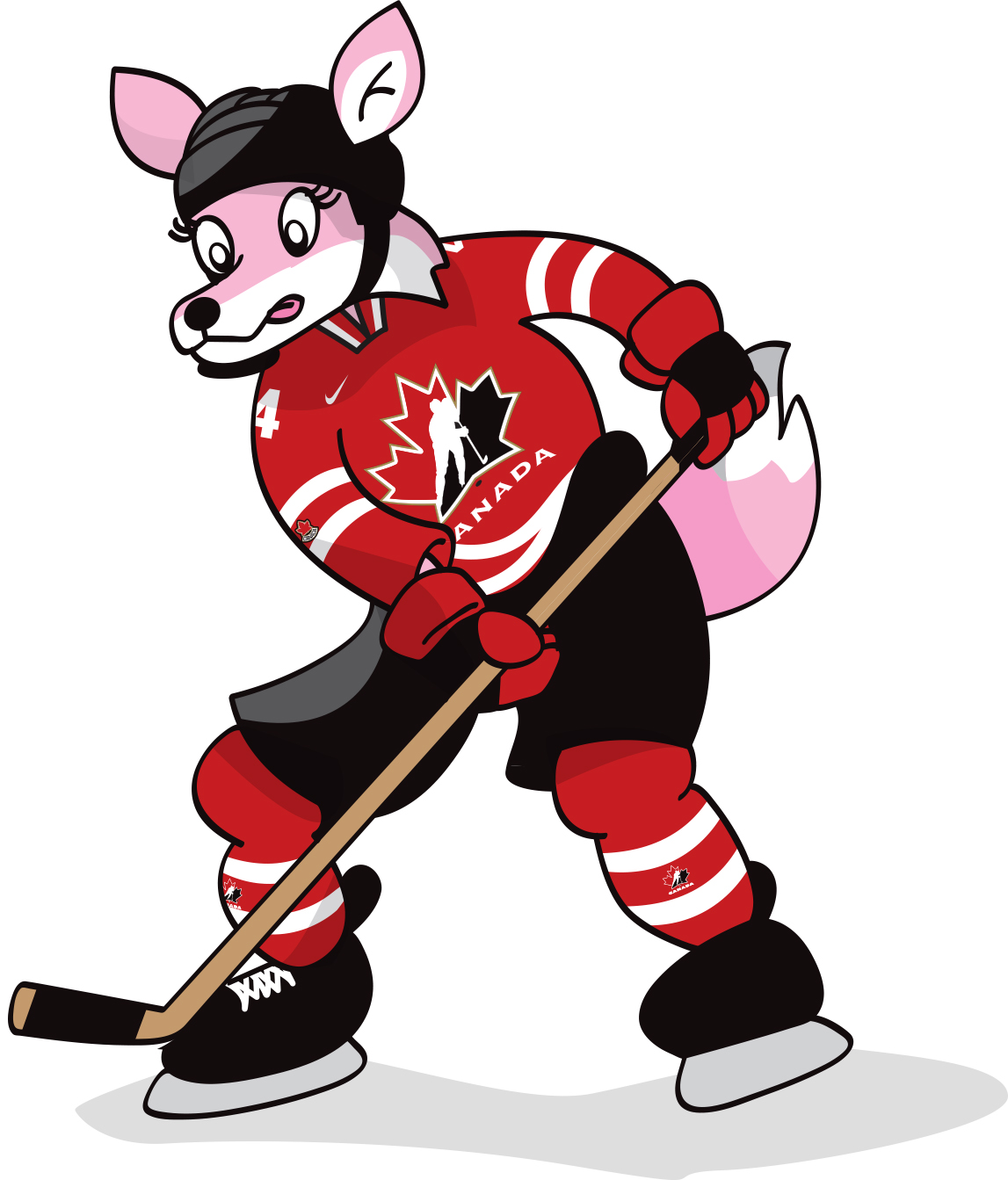 A.	442	+15U.	45	+15S.	176	+17T.	65	+29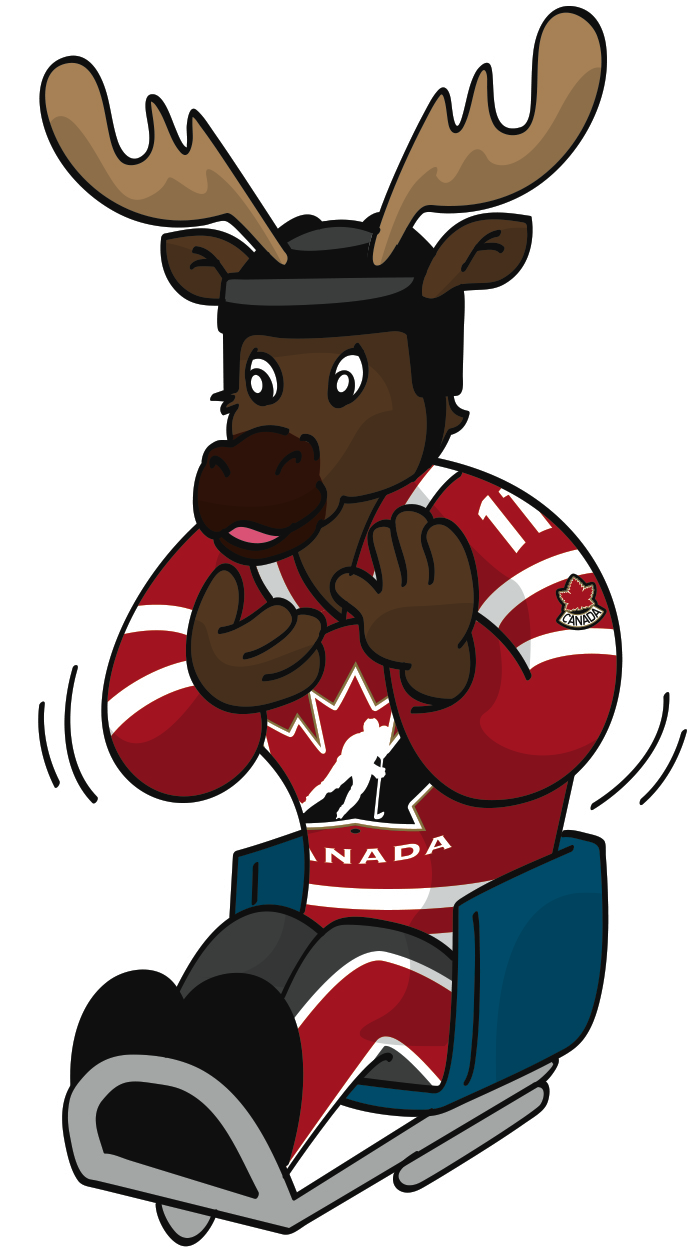 R.	97	+39E.	327	+18K.	49	+19H.	280	+141P.       265	+124R.	52	+29A.	397	+28S.	233	+39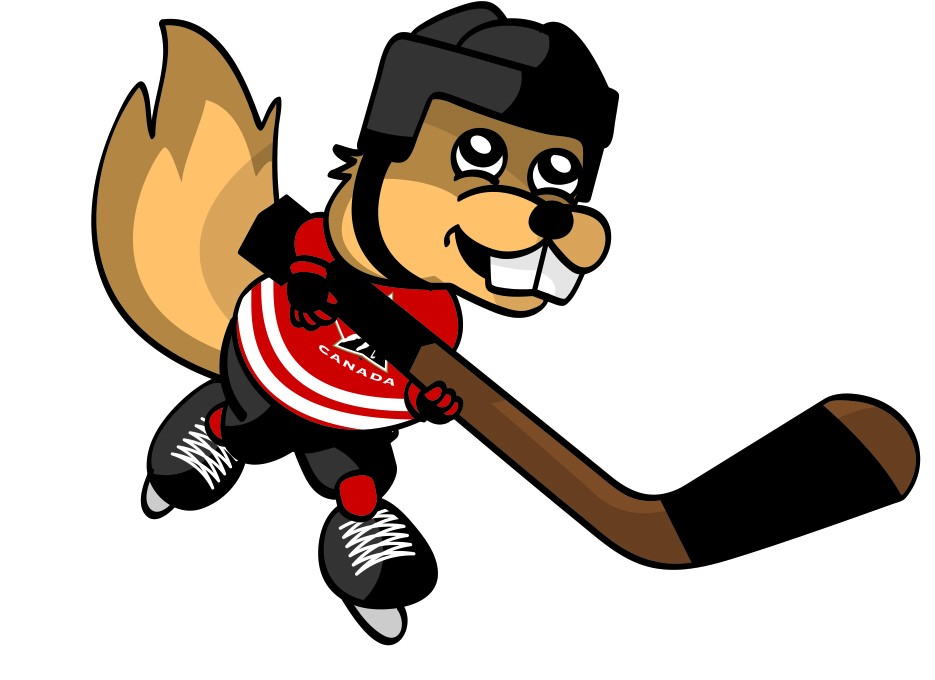 E.	56	+27A.	39	+27R.	82	+29H.	193	+63CharlieS.        92	+16T.	65	+30E.	208	+38